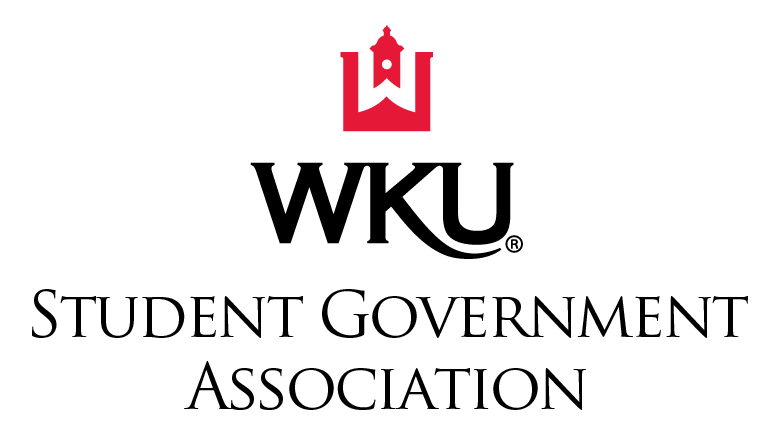 SGA Election PacketFall 2023Election CodesSpring 2023Edited and approved by the Judicial Council in August 30th. Elections will be held on September 18th and 19th on TopNet.Results will be released virtually on September 19th at 12:01 A.M.AuthorityThe Judicial Council shall enact and review election rules in accordance with Section 4.6.5. of the Student Government Association (SGA) Constitution.The Following Election Codes apply to both Executive and Legislative Elections.Candidacy and Filing ProceduresThe Director of Public Relations, or a designated appointee, or necessary aid, pursuant to Section 2.7.4. of the SGA Constitution, shall publicize all filing dates.In order to run for an office, a student must file an application no later than September 8th at 10:00 AM with the Chief Justice.The Candidate’s Packet (which shall consist of a schedule of dates and events, a cost estimates sheet, campaign finance forms, the email of the Chief Justice, the candidate profile sheet, and any other pertinent information) shall be distributed at the orientation meeting. If a candidate is granted an exemption, he or she will have to arrange an alternative time to pick up candidate packets. In the event of unordinary circumstances, the Chief Justice may assume a different route to receive candidate information. Candidates will be required to sign an agreement affirming that they will abide by the election codes, the SGA Constitution, By-Laws, Student Handbook, and agree to release their academic and discipline records to the SGA advisor.An orientation meeting, which all candidates must attend, will be held on September 6th at 6:30pm, and another on September 7th at 6:30pm. Candidates who file but fail to attend one of these meetings shall be disqualified, unless an exemption by the Judicial Council has been granted.The Judicial Council Chief Justice or a designated member of the Judicial Council shall notify all candidates of and preside over the meeting.General Election GuidelinesThe Judicial Council shall meet once a week during the election campaign.No Justice of the Judicial Council may advocate for the election or defeat of any SGA office. Additionally, no justice may provide a candidate with an official opinion or interpretation of SGA policy without a ruling by the Judicial Council.  The use of social media by the Judicial Council will not show any favoritism in any manner. Example: “Favoriting” tweets, “liking” pictures, comments, retweeting, sharing, etc. Any Judicial Council rulings will be sent through the University email to all candidates.The rules regarding the use of physical campaign materials (posters and other signage) are as follows:Campaign materials may only be placed on bulletin boards only.Only one piece of campaign material per candidate may be placed on each bulletin board.No more than 2 posters per floor of every building.The Judicial Council defines a floor as one continuous flattened surface within a building. Placement of campaign materials on blatantly stated as departmental or official use bulletin boards is prohibited. Campaign materials placed on bulletin boards should not exceed twenty (20) inches by twenty (20) inches.  There shall be no campaign material distributed into or onto doors or doorways on campus.There shall be no distribution or placement of campaign material inside or in computer labs or computer classrooms.  There shall be no posters in Cravens-Helm Library, Gary Ransdell Library, and the Commons.No campaign materials shall be placed in any SGA office or SGA Chambers.Candidates must use 100% washable sidewalk chalk to campaign on sidewalks around campus. No candidate shall use inappropriate language or depictions of any kind in sidewalk chalk. (i.e.) Mudslinging, explicit language, nudity, etc.Candidates may display yard signs on and around campus property.The yard signs must not deteriorate in the rain and must be immediately removed following the election.No unauthorized person shall be allowed to remove any material of any candidateNo person shall deface or alter any material of any candidate.All candidates shall remove all campaign material from university property no later than five (5) days after election.WKU SGA is not responsible for any materials lost, stolen, or damaged. No candidate shall send or solicit any mail, electronic or physical, for self-promotion during the election or campaign period.This does not include contacting heads of official university approved student organizations for the purpose of speaking at a regular meeting of said student organization.This does not include social networking sites, such as Facebook, Instagram, Twitter, etc. This does not include the distribution of handbills to students around campus. There shall be no campaigning in classrooms while class is in session, unless by the consent of the instructor as well as no campaigning in any classrooms within 48 hours of the election.There shall be no door-to-door campaigning in residence halls.Distribution of perishable food items shall be prohibited within 48 hours of any election. The period of 48 hours will begin at 12:01 AM on September 17th.No candidate, or agent of a candidate, shall solicit Social Security Numbers and/or Student Identification Numbers to cast that student's vote. Polling places used for campaigning purposes shall be prohibited. A “Polling Place” is defined as any publicly accessed computer with an internet connection.Candidate Finance GuidelinesCandidates shall be required to adhere to the following financial limitations (donations and purchases):4.1.1. Presidential candidates shall spend no more than $500 4.1.2. Executive Vice Presidential candidates shall spend no more than $2004.1.3. Administrative Vice Presidential candidates shall spend no more than $2004.1.4. All Student Senate candidates shall spend no more than $50No student or organization shall contribute more than 50% of the total per office (i.e. a presidential candidate can be donated 50% of $500 which would be $250) Donations made to a candidate must be included on the election expenditure sheet and be counted in the total amount of money.  Candidates may only receive up to 50% of the total of maximum personal expenditures in donations.Candidates hoping to run as a ticket will be allocated the amount from all offices. (i.e. if a presidential candidate, executive vice presidential candidate, and administrative vice presidential candidate all choose to run as a ticket they would have $900 to campaign with given the following amounts: $500 + $200 + $200) Donations made by a student or organization cannot exceed the 50% donation cap.  Only individuals running for executive offices can run as a ticket. Legislative candidates are not permitted. All campaign material must include all names of the ticket. It is important to note that ticketed pairs will not be noted during voting. All candidates will be separated for each respective office they are running for. A form documenting the choice to run as a ticket is attached to this form and will need to be sent in with this election packet.An exact report of itemized expenditures and contributions shall be filed with the Judicial Council and sent over email by September 20th at 5:30PM.A copy of all receipts must be turned in with the expenditure sheet.Election ResultsThe Judicial Council Chief Justice shall report the results of the election to the candidates once the votes have been verified at 12:01 AM on September 19h, 2023. The election results shall be posted online and made available by the current Director of Public Relations to the media within twenty-four (24) hours of the election.Appeal ProcedureThe following is the hearing and appeal procedure for violations of these election codes as outlined in section 7.3 of the General Procedural Rules of the Judicial Council:“The time frame for such a hearing shall be altered from the time frame as outlined in section 6.1. The hearing must take place within twenty-four (24) hours of the submission for a request for a hearing.Hearings over election code violations may result in a change of the filed position being run for or a complete removal from the ballot, if the hearing occurs prior to the onset of voting.Once the election starts on Top-Net, hearings regarding election code violations may not be heard to remove someone from the ballot.Hearings over election code violations may be made after the election begins. These hearings would be grounds for removal from a position as they constitute a failure to uphold the duties of the elected office.”The Judicial Council shall report its rulings in hearings regarding appeals, protests, and disqualifications at the next regular meeting of the Senate.Online Election ProceduresInternet polling will take place for two days as determined by the Judicial Council.The computer-based program will compile the results of the online elections.  Results of these votes will be picked up from Information Technology by the SGA advisor or appointee and the Chief Justice of the Judicial Council.Judicial Council Contact InformationChief Justice Isaac King270-363-1657Isaac.king527@topper.wku.eduIf you have any questions, need clarification or assistance or would like to file an appeal or complaint please contact the Chief Justice or Associate Chief Justice and visit https://www.wku.edu/sga/judicial/meetingrequest.php and provide as much information as possible so we can resolve your issue quickly and accurately. Election Expenditure SheetFall 2023I ____________________________ certify that the above is correct, and understand that any discrepancies will result in judicial review by the Judicial Council.Signature: ______________________________________________Student ID Number: _____________________________________I ________ having read and fully understood the Student Government Association Fall 2023 election application, do hereby agree to fully comply with the election codes. I also realize that any failure to follow these guidelines may result in judicial review, including disqualification.Signature: _____________________________Student ID Number: ______________________________________Fall 2023 SGA Election ApplicationName and 800 number: __________________________________________________________TopperMail Address: ____________________________________________________________Major(s): _____________________________________________________________________Current GPA: __________________________________________________________________Current Year by Credit Hours (Freshman, Sophomore, etc.): _____________________________Senate (you can select multiple and it is recommended)____ Freshman Senator____ Graduate Senator____ Gatton Academy Senator____ International Student SenatorIf you have questions, email Chief Justice Isaac King at isaac.king527@topper.wku.edu  This Application is due and should be emailed to Isaac King no later than 10:00 AM Friday, September 8th. You may begin campaigning immediately following the approval of the election codes and after you have met with Chief Justice, Isaac King. Elections will be held on September 18th and 19th on Topnet.By signing this document and running for a position in the WKU SGA Senate, you assert that you will read and follow the Fall 2023 Election Codes and commit to attending weekly Senate Meetings in the DSU SGA Senate chambers at 5:00 pm on Tuesdays in the event that you win a seat.Signature (if submitting electronically, just type your name and it will count as your signature)X_____________________________________________________Total Seats Available-Legislative:3 Freshman Senators1 Graduate Senator1 Gatton Academy Senator1 International Student SenatorAmount of money spentEvidence and SupportTotal Amount Allowed(Please Check Mark One)Senator: $50President: $300EVP: $125AVP: $125Senator: $50President: $300EVP: $125AVP: $125Total spent on supplies(Amount Spent)(Receipt(s) Attached?)Total spent on advertising(Amount Spent)(Receipt(s) Attached?)Donations (Write in name/contact numbers for each donor/which organization if applicable)(Amount Given)(Contact Information)Total spent on election$(Please leave this box empty)